NIGAR MOSARRAT Phone: 9113315552  E-mail: nigar.mosarrat@gmail.com Date of birth-23/2/1988Marital status- Married Language known—Hindi, English, Urdu, Bengali.Hobbies-literature, painting, trekking.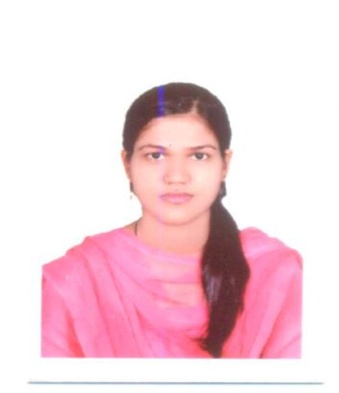 ObjectivesTo obtain a challenging position in a progressing organization that fosters growth, and will allow me to utilize my interpersonal and academic skills to pursue a challenging and rewarding career.Professional ExperienceRECRUITMENT EXECUTIVE in CARTE BLANCH for 6 months from oct'16-April'17.( Recruiting for Genpact,Genpact Head strong,Tech-Mahindra,Sopra-Steria)Working as Faculty of BBA Dept. in PURNEA WOMEN’S COLLEGE and teaching experience of 2 years.(2013-15)Summer Internship in LINK LOCKS PVT. LTD. Aligarh,( 3 months)Educational QualificationMBA(HR) from Aligarh Muslim University, Aligarh.(2013)COMPUTER EDUCATIONAdvance Diploma in Computer Applications (ADCA)SPSS software used for research work.RESPONSIBILITYOrganized college student trips to Dargeeling,siliguri.House captain in 10 th - K.V CRPF, Durgapur (W.B)Team leader of Darjeeling Trekking team(2004)Organized and anchored programs during graduation in women’s college, purnea.       ACHIEVEMENTS                               CBSE- 2nd Topper -12 th in Kolkata region.    Bronze medal for international Essay competition - Avantika.   ‘A’ in trekking, by Neora Valley Adventure Course, Darjeeling.   Workshop on Entrepreneurship development program in NSIC.   First  in speech contest at women’s college purnea .   Many prizes in yoga, Olympiads and model teacher program.   Article in Dainik jagran on “I will vote to”.STRENGTHSelf confidence.Positive attitude.Co-operative WorkaholicPERSONAL detailsResidential Address :D-6,phase -4, opposite water tank, ICICI ATM, Ayanagar Extension, New Delhi-110047.DECLARATIONI hereby declare that the information given above is true and best of my knowledge and belief.                                                                                                      ( Nigar mosarrat)